ОПИС ДИСЦИПЛІНИСТРУКТУРА КУРСУПОЛІТИКИ КУРСУРозподіл балів, які отримує студентПоточний контроль.Максимальна сума балів поточного контролю – 100.Об’єктами поточного контролю знань студентів є систематичність та активність роботи на практичних заняттях. При цьому оцінці підлягають: рівень знань, продемонстрований у відповідях і виступах на практичних заняттях; правильність виконання практичних та домашніх завдань; результати модульного контролю знань.Критерії оцінювання на практичних  заняттях (максимум 5 балів за заняття):–5  бали виставляються  студенту  тоді,  коли  всі  завдання виконані правильно,  відповідно до вимог;–4-3 бали виставляються студенту тоді, коли він виявляє розуміння основних понять, положень і фактів, проте завдання виконані не в повному обсязі або містять помилки; –2-1 бали виставляється студенту тоді, коли домашня підготовка та завдання виконані частково;–0 бал виставляється студенту тоді, коли домашня підготовка та завдання виконані на низькому рівні.Критерії оцінювання модульних робіт (максимум 10 балів):Модульний контроль складається з тестових завдань:1.100 -90% правильних відповідей – 10-9 балів.2.80 -70% правильних відповідей – 8-7 бали.3.60 -50% правильних відповідей – 6-5 бали.4.40 -30% правильних відповідей – 4-3 бали.5.20% правильних відповідей – 2-1 бал.Шкала оцінювання: національна та ECTS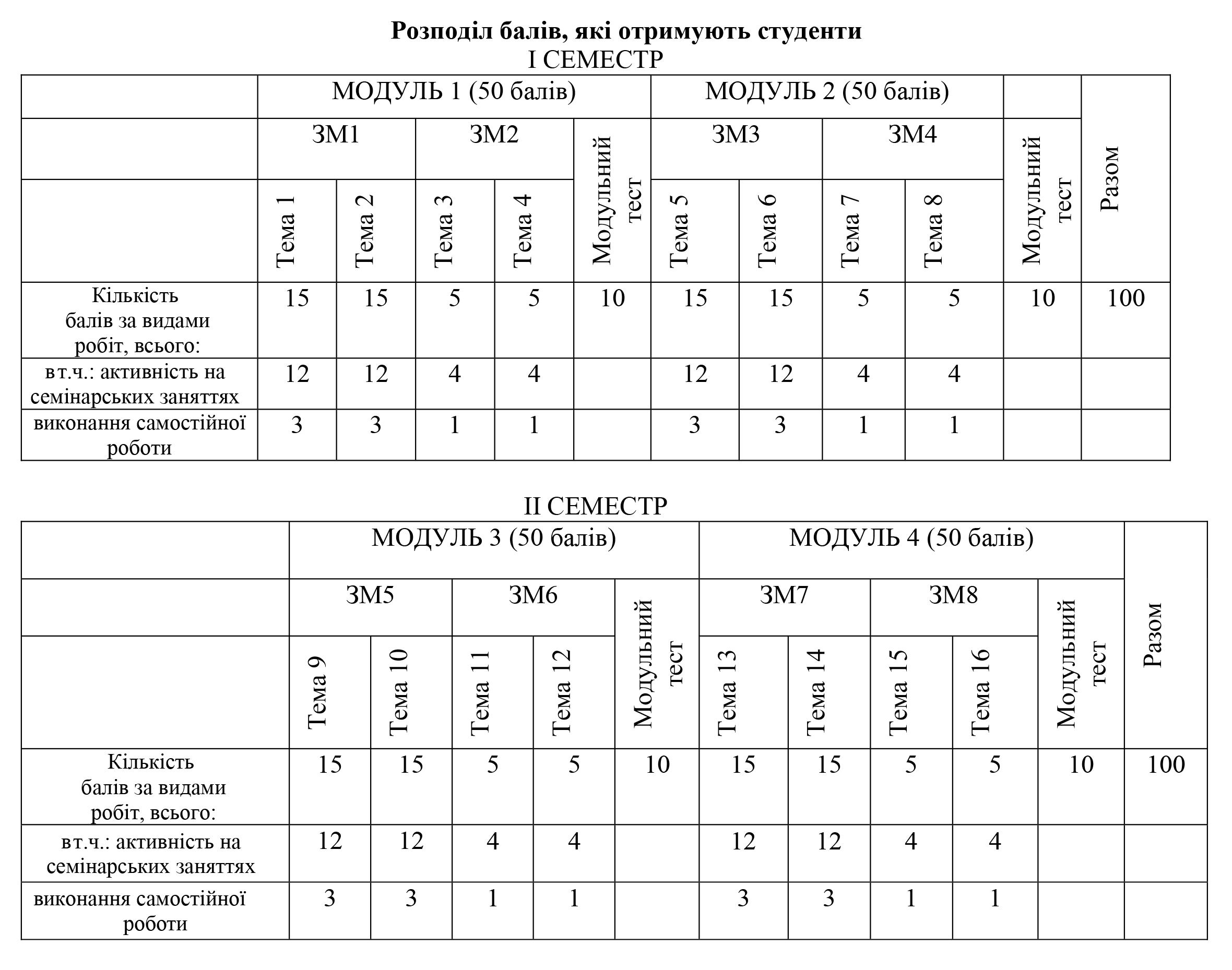  Уманський національний університет садівництва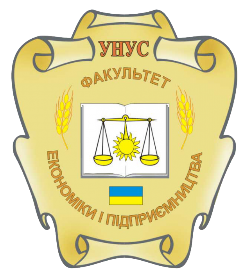 Факультет менеджментуКафедра української та іноземних мовСИЛАБУС НАВЧАЛЬНОЇ ДИСЦИПЛІНИ«Іноземна мова»Викладач курсуФернос Юлія ІванівнаПрофайл викладачаhttps://langs.udau.edu.ua/ua/pro-kafedru/prepodavateli-i-sotrudniki/fernos-yuliya-ivanivna.htmlКонтактна інформація викладача (е-mail)fernosyulia@gmail.comСторінка курсу в MOODLEhttps://moodle.udau.edu.ua/course/view.php?id=1319#section-6Мета курсупрактичне оволодіння англійською мовою в обсязі, необхідному для ситуативного та професійного спілкування у сфері підприємництва, торгівлі та біржової діяльностіЗавдання курсу передбачаєформування умінь і навичок вживання лексики як загальновживаної, так і професійної;засвоєння знань, формування умінь і навичок оперувати граматичними формами і конструкціями;формування умінь і навичок усної та письмової комунікації, участі у дискусіях;розвиток уміння будувати свою мовленнєву поведінку відповідно до соціокультурної специфіки країни, мову якої вивчають.КомпетентностіЗдатність застосовувати отримані знання в практичних ситуаціях (ЗК02).Здатність спілкуватися іноземною мовою (ЗК04). Здатність до організації зовнішньоекономічної діяльності підприємницьких, торговельних і біржових структур (ФК09).Програмні результати навчанняМати навички письмової та усної професійної комунікації державною та іноземною мовами (ПР03). Застосовувати знання й уміння для забезпечення ефективної організації зовнішньоекономічної діяльності підприємницьких, торговельних та біржових структур з урахуванням ринкової кон’юнктури і діючих правових норм (ПРН19).ТемаТемаГодини  (практичні)Години  (практичні)Зміст тем курсуЗавданняОціню-вання(балів)Модуль ІЗмістовий модуль 1.Модуль ІЗмістовий модуль 1.Модуль ІЗмістовий модуль 1.Модуль ІЗмістовий модуль 1.Модуль ІЗмістовий модуль 1.Модуль ІЗмістовий модуль 1.Модуль ІЗмістовий модуль 1.Тема 1. Close to you Тема 1. Close to you 44Topic: Family. Personality.Grammar: Present Simple vs Present Continuous; reflexive/indefinite pronouns.Writing: an informal email.Виконання практичних завдань, наведених в системі дистанційного навчання Moodle15Тема 2. Learn to play Тема 2. Learn to play 66 Topic: Education. Sport. Grammar: Past Simple. Regular verbs. Used to. Writing: a biography.   Виконання практичних завдань, наведених в системі дистанційного навчання Moodle15Змістовий модуль 2.Змістовий модуль 2.Змістовий модуль 2.Змістовий модуль 2.Змістовий модуль 2.Змістовий модуль 2.Змістовий модуль 2.Тема 3.  Money. Bank accountsТема 3.  Money. Bank accounts22 Reading: Advertisement. Function : Greeting customersВиконання практичних завдань, наведених в системі дистанційного навчання Moodle5Тема 4.  Bank services and costs. Loans.Тема 4.  Bank services and costs. Loans.22 Reading: Customer pamphlet. Email Function : Asking for more detais. Adding informationВиконання практичних завдань, наведених в системі дистанційного навчання Moodle5Модульний тестМодульний тестМодульний тестМодульний тестМодульний тестВиконання тестових завдань, наведених в системі дистанційного навчання Moodle10Модуль ІІЗмістовий модуль 3.Модуль ІІЗмістовий модуль 3.Модуль ІІЗмістовий модуль 3.Модуль ІІЗмістовий модуль 3.Модуль ІІЗмістовий модуль 3.Модуль ІІЗмістовий модуль 3.Модуль ІІЗмістовий модуль 3.Тема 5. Far from homeТема 5. Far from home66Topic: Holiday activities. TravelGrammar: Past Continuous vs Past Simple. Relative pronounce.Writing: a blog post.Виконання практичних завдань, наведених в системі дистанційного навчання Moodle15Тема 6.  A good buy  Тема 6.  A good buy  66 Topic: Shopping. Customer Service.Grammar: Comparison of adjectives. Quantifiers.Writing: a formal letter of complaintВиконання практичних завдань, наведених в системі дистанційного навчання Moodle15Змістовий модуль 4.Змістовий модуль 4.Змістовий модуль 4.Змістовий модуль 4.Змістовий модуль 4.Змістовий модуль 4.Змістовий модуль 4.Тема 7.  Types of BusinessТема 7.  Types of Business22Reading: business bookFunction : Clarifying informationВиконання практичних завдань, наведених в системі дистанційного навчання Moodle5Тема 8. Types of costs. Budget.Тема 8. Types of costs. Budget.22Reading: Magazine articleFunction : Making suggestionВиконання практичних завдань, наведених в системі дистанційного навчання Moodle5Модульний тестМодульний тестМодульний тестМодульний тестМодульний тестВиконання тестових завдань, наведених в системі дистанційного навчання Moodle10Разом за 1 семестр3030100Модуль ІІІЗмістовий модуль 5.Модуль ІІІЗмістовий модуль 5.Модуль ІІІЗмістовий модуль 5.Модуль ІІІЗмістовий модуль 5.Модуль ІІІЗмістовий модуль 5.Модуль ІІІЗмістовий модуль 5.Модуль ІІІЗмістовий модуль 5.Тема 9.  A job for life Тема 9.  A job for life 88Topic: Career prospectsGrammar: Present PerfectWriting: a formal email of applicationВиконання практичних завдань, наведених в системі дистанційного навчання Moodle15Тема 10.  Switch onТема 10.  Switch on88 Topic: Science. Social Media.Grammar: Verb patterns. The first conditional.Writing: An opinion essayВиконання практичних завдань, наведених в системі дистанційного навчання Moodle15Змістовий модуль 6.Змістовий модуль 6.Змістовий модуль 6.Змістовий модуль 6.Змістовий модуль 6.Змістовий модуль 6.Змістовий модуль 6.Тема 11. The stock marketТема 11. The stock market22Reading: Economics textbook.Function : changing topicsВиконання практичних завдань, наведених в системі дистанційного навчання Moodle5Тема 12. Changes in the stock marketТема 12. Changes in the stock market22Reading: newspaper column.Function : Making predictionВиконання практичних завдань, наведених в системі дистанційного навчання Moodle5Модульний тестМодульний тестМодульний тестМодульний тестМодульний тестВиконання тестових завдань, наведених в системі дистанційного навчання Moodle10Модуль ІVЗмістовий модуль 7.Модуль ІVЗмістовий модуль 7.Модуль ІVЗмістовий модуль 7.Модуль ІVЗмістовий модуль 7.Модуль ІVЗмістовий модуль 7.Модуль ІVЗмістовий модуль 7.Модуль ІVЗмістовий модуль 7.Тема 13. Art loversТема 13. Art lovers88 Topic: Art.Grammar: Past perfect. Reposted speechWriting: a short review.Виконання практичних завдань, наведених в системі дистанційного навчання Moodle15Тема 14. CrimewatchТема 14. Crimewatch88Topic: Law. Types of crimes.Grammar: Passive.Writing: a story.Виконання практичних завдань, наведених в системі дистанційного навчання Moodle15Змістовий модуль 8.Змістовий модуль 8.Змістовий модуль 8.Змістовий модуль 8.Змістовий модуль 8.Змістовий модуль 8.Змістовий модуль 8.Тема 15. Stock broker. TraderТема 15. Stock broker. Trader22Reading: website.Function : expressing opinionВиконання практичних завдань, наведених в системі дистанційного навчання Moodle5Тема 16. Starting a business. Sales forecastТема 16. Starting a business. Sales forecast22Reading: Business book.Function: Describing possibilitiesВиконання практичних завдань, наведених в системі дистанційного навчання Moodle5Модульний тестМодульний тестМодульний тестМодульний тестМодульний тестВиконання тестових завдань, наведених в системі дистанційного навчання Moodle10Разом за 2 семестрРазом за 2 семестр4040100Політика оцінюванняВ основу рейтингового оцінювання знань закладена 100-бальна шкала оцінювання (максимально можлива сума балів, яку може набрати здобувач за всіма видами контролю знань з дисципліни з урахуванням поточної успішності, самостійної роботи, модульного контролю, підсумкового контролю тощо). Заліквиставляється за результатами роботи студента протягомсеместру.Політика щодо академічної доброчесностіПід час виконання практичних та тестових завдань, проведення контрольних заходів студенти повинні дотримуватися правил академічної доброчесності, які визначено Кодексом доброчесності Уманського НУС. Виявлення ознак академічної недоброчесності в роботі студента є підставою для її незарахування викладачем, незалежно від масштабів плагіату. Жодні форми порушення академічної доброчесності не толеруються. У випадку таких подій – реагування відповідно до Кодексу доброчесності Уманського НУС.Політика щодо відвідуванняВідвідування занять є обов’язковим. За об’єктивних причин (наприклад, хвороба) навчання може відбуватись індивідуально (за погодженням із деканом факультету)Сума балів за всі види навчальної діяльностіОцінка ECTSОцінка за національною шкалоюСума балів за всі види навчальної діяльностіОцінка ECTSдля заліку90 – 100Азараховано82-89Взараховано74-81Сзараховано64-73Dзараховано60-63Е зараховано35-59FXне зараховано з можливістю повторного складання0-34Fне зараховано з обов’язковим повторним вивченням дисципліни